هو الأقدس العليم الحكيم قل يا مدينتي لا تحزنيحضرت بهاءاللهأصلي عربي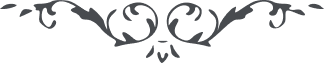 من آثار حضرة بهاءالله – لئالئ الحكمة، المجلد 2، لوح رقم (120)، الصفحة 234 - 235هو الاقدس العلیم الحکیمقل یا مدینتی لا تحزنی عمّا ورد علیک من الّذین استنکفوا عن عبادة ربّک و اعرضوا عن اللّه ربّ العالمین سوف ترتفع فیک الاعلام باسمی و یرفع اللّه الّذین مسّتهم البأساء فی هذا الامر المنیع قد احاط البلایا من فیک  لیظهر ما وعدناهم فی کتابنا المبین انّا نذکر احبّتی فی مدینتی الّذین وفوا بمیثاقی و توجّهوا الی وجهی و اخذوا کتابی و طاروا فی هواء حبّی و شربوا رحیق البیان باسمی و نطقوا بین العباد بذکری و ثنائی انّهم تحت لحاظ عنایتی الّتی سبقت العالمین انّا نوصیهم بالاستقامة الکبری علی هذا الامر العظیم الّذی به انصعق من فی السّموات الّا من شاء اللّه المقتدر القدیر قد حضر من السّین کتاب لدی الوجه قرأناه و وجدنا منه عرف الاستقامة انّ هذا لفوز کبیر انّه سبّح مولئه و مجّده باعلی البیان انّ ربّه الرّحمن لهو العلیم الخبیر انّما البهاء علیه بما ذکر هذا البهاء المظلوم فی هذا الحصن المتین طوبی لک یا ایّها المهاجر الی اللّه بما خرجت من مدینتی و توجّهت الی وجهی الی ان دخلت فی هذا المقام الکریم ان افرح بهذا الفضل الاعظم ثمّ اشکر اللّه ربّ ما یری و ما لا یری ربّ من فی السّموات و الارضین .